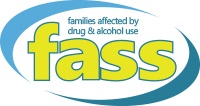 JOB DESCRIPTION & PERSONAL SPECIFICATIONFamily Support PractitionerLocation: GlasgowSalary: £27,260- Fixed 3 Year Post (subject to a cost of living increase each year)Hours: 35 hours per weekJOB TITLE: Family Support PractitionerMAIN FUNCTION / RESPONSIBILITYFASS is a Glasgow wide charity that supports families affected by a loved one’s alcohol and/or drug misuse. We provide 1 to 1 support to individuals in the community and at our office base. We are looking to expand our Family Support Practitioner Team with a highly motivated, creative, flexible and empathetic person. This individual must be a good communicator and be passionate about supporting people to a better place. A focus will be on Mental Health, Wellbeing, building resilience and a tool kit to support their loved one on a recovery journey. These sessions may provide emotional support, practical support, information sharing, signposting and supporting people into the community to information events, other charities or into groups. You will liaise with other professionals and benefit from positive professional relationships amongst ADP and recovery communities.Reporting RelationshipsYou will report directly to the Service Manager and provide monthly reports which will be passed to FASS Management Committee and FASS funders. ResponsibilitiesTo support adults who are affected by another’s drug and/or alcohol misuse.	DTo support people to positive outcomes.							ETo work with other professionals to support positive outcomes for people.		E To establish and maintain constructive joint working relationships.			ETo identify and use tools and resources to support people’s positive outcomes.	ETo signpost and potentially support to other agencies/charity offers.			DTo support people into peer led support groups.					DTo maintain clear and accurate records documenting peoples journey.		E To represent the service at events when requested.					DTo communicate effectively and be a good team player.				ETo promote, monitor and maintain the Health and Safety, Lone working awareness and security in the working environment and report any concerns.			EEducation/KnowledgeQualification mandatory for practice.							ESVQ3 level qualification in relevant for role.						ERelevant professional qualifications. 							EAwareness of factors impacting on and issues facing families (e. g. disadvantage, poverty, disability).										EKnowledge of safeguarding.								EKnowledge of legislation relevant to service aims.					DTo contribute to the service development.						DExperienceExperience of supporting people.							        	EExperience of applying safeguarding policies and procedures.			DSkills/Abilities/Personal AttributesAbility to listen and communicate effectively with vulnerable adult and families in crisis.												EAbility to work as part of a team.								EAbility to accurately and clearly record case notes deploying the necessary standard of writing and IT skills.									EAbility to write reports and produce other management information.			EAbility to analyse and resolve problems occurring in relation to families.		DAble to recognise the unique potential that individuals from differing backgrounds, experiences and perspectives bring to FASS.						ERespecting the unique worth of every person.						EEncouraging people to fulfil their potential.						EAn Empathetic Approach.									EAbility to use own initiative & proactive.							EPositive Attitude.										ENon-Judgemental attitude.									EWillingness to undertake training and learning opportunities.				EAvailable to work flexible, including evening.						ESelf Confidence and awareness.								EDemonstrates positive values.								EMust have driver’s licence and access to a car.						EYou will subject to a PVG check on taking up appointment.